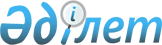 О заключении Меморандума между правительствами государств-участников Шанхайской организации сотрудничества об основных целях и направлениях регионального экономического сотрудничества и запуске процесса по созданию благоприятных условий в области торговли и инвестицийПостановление Правительства Республики Казахстан от 13 сентября 2001 года N 1192

      Правительство Республики Казахстан постановляет: 

      1. Одобрить проект Меморандума между правительствами государств-участников Шанхайской организации сотрудничества об основных целях и направлениях регионального экономического сотрудничества и запуске процесса по созданию благоприятных условий в области торговли и инвестиций. 

      2. Заключить Меморандум между правительствами государств-участников Шанхайской организации сотрудничества об основных целях и направлениях регионального экономического сотрудничества и запуске процесса по созданию благоприятных условий в области торговли и инвестиций.      3. Настоящее постановление вступает в силу со дня подписания.     Премьер-Министр     Республики Казахстан                                                                 Проект                           Меморандум           между правительствами государств-участников             Шанхайской организации сотрудничества об             основных целях и направлениях регионального          экономического сотрудничества и запуске процесса                 по созданию благоприятных условий в                   области торговли и инвестиций  

       Правительство Республики Казахстан, Правительство Китайской Народной Республики, Правительство Кыргызской Республики, Правительство Российской Федерации, Правительство Республики Таджикистан и Правительство Республики Узбекистан, именуемые в дальнейшем Сторонами, 

      руководствуясь положениями и принципами "Декларации о создании Шанхайской организации сотрудничества", подписанной Главами государств Сторон в Шанхае 15 июня 2001 г., 

      учитывая нормы и правила Всемирной Торговой Организации, 

      считая, что налаживание и развитие взаимодействия в торгово-экономических отношениях, а также создание благоприятных условий для торговли и инвестиций на принципах полного равенства, взаимного уважения и взаимной выгоды, недискриминации, поэтапности, открытости послужат повышению уровня экономического развития государств-участников Шанхайской организации сотрудничества (далее - ШОС), 

      будучи убеждены в том, что образование ШОС позволит более полно использовать огромный потенциал и широкие возможности государств-участников в развитии взаимовыгодного и многопрофильного сотрудничества, а также будет способствовать установлению справедливого и рационального международного экономического порядка, 

      полагая, что запуск процесса оптимизации в торговле и инвестициях является важной задачей по налаживанию регионального экономического сотрудничества в рамках ШОС на нынешней стадии, 

      согласились о нижеследующем: 



 

                               Статья 1 



 

      Основными целями развития регионального экономического сотрудничества государств-участников ШОС являются: 

      - выявление экономической взаимодополняемости государств-участников в интересах содействия всеобщему развитию их экономик; 

      - расширение масштабов торговли и инвестиций; 

      - содействие развитию совместных производств и торгово-экономической деятельности хозяйствующих субъектов; 

      - улучшение торгового и инвестиционного климата, создание соответствующих условий для постепенного осуществления свободного передвижения товаров, капиталов, услуг и технологий; 

      - гармонизация национальных законодательств, регулирующих внешнеэкономическую деятельность; 

      - поощрение и поддержка различных форм прямых связей между административно-территориальными образованиями государств-участников в соответствии с действующим законодательством государств Сторон; 

      - эффективное использование имеющейся инфраструктуры в области транспорта и коммуникаций, дальнейшее развитие транзитного потенциала;     - развитие сотрудничества в области торговли услугами;      - обеспечение рационального природопользования, осуществление совместных экологических программ и проектов;      - создание и развитие механизмов осуществления регионального экономического сотрудничества.                              Статья 2     Установление благоприятных условий для торговли и инвестиций будет осуществляться путем:      - поэтапного устранения барьеров в торговле и инвестиционной деятельности;      - обеспечения правовых, экономических, организационных и других условий для осуществления перевозок товаров и пассажиров, в том числе транзитом;      - развития инфраструктуры пунктов пропуска;      - гармонизации стандартов на товары и технологии;     - расширения обмена информацией нормативно-правового характера;            - привлечения и защиты взаимных инвестиций.  



 

                                Статья 3 



 

      Стороны считают необходимым сосредоточить усилия на таких важных направлениях отраслевого сотрудничества, как энергетика, транспорт, телекоммуникации, сельское хозяйство, туризм, кредитно-банковская сфера, водохозяйственная и природоохранная области и других направлениях, представляющих взаимный интерес, а также содействовать прямым контактам между субъектами малого и среднего бизнеса. 



 

                               Статья 4 



 

      Стороны создадут механизм встреч министров, отвечающих в государствах-участниках за внешнеэкономическую и внешнеторговую деятельность, структура, функции и задачи которого будут определены отдельным документом. 



 

                               Статья 5 



 

      Стороны разработают долгосрочную Программу многостороннего торгово-экономического сотрудничества, в которой будут отражены конкретные направления сотрудничества, приоритеты, сферы и объекты деятельности. 

      Для целей реализации настоящего Меморандума Стороны заключат соответствующие соглашения. 



 

                               Статья 6 



 

      Для разработки необходимых документов, предусмотренных статьями 4 и 5 настоящего Меморандума, Стороны создадут рабочую группу экспертов из представителей заинтересованных министерств и ведомств государств-участников. 



 

                               Статья 7 



 

      Сотрудничество в рамках ШОС не противоречит правам и обязательствам государств-участников, вытекающим из других международных договоров, участниками которых они являются. 



 

                               Статья 8 



 

      По взаимному согласию Сторон в настоящий Меморандум могут быть внесены изменения и дополнения, которые оформляются соответствующими протоколами, являющимися неотъемлемой частью настоящего Меморандума. 

      Споры и разногласия относительно применения и/или толкования настоящего Меморандума разрешаются путем переговоров.      Настоящий Меморандум вступает в силу с даты его подписания.     Настоящий Меморандум подписан "__" сентября 2001 года в г. Алматы в одном экземпляре, на русском и китайском языках, причем оба текста имеют одинаковую силу. В случае возникновения разногласий Стороны будут руководствоваться текстом на русском языке.      Депозитарием настоящего Меморандума является Республика Казахстан, которая направит государствам-участникам Меморандума его заверенную копию.     За Правительство      Республики Казахстан     За Правительство        Китайской     Народной Республики      За Правительство     Кыргызской Республики      За Правительство     Российской Федерации     За Правительство     Республики Таджикистан     За Правительство     Республики Узбекистан(Специалисты: Умбетова А.М.,              Склярова И.В.)     
					© 2012. РГП на ПХВ «Институт законодательства и правовой информации Республики Казахстан» Министерства юстиции Республики Казахстан
				